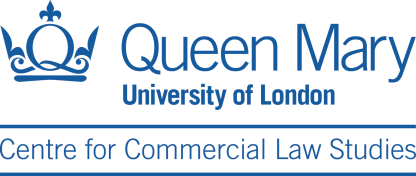 Application to set up an Alumni ChapterPlease complete the following questions and a member of the Alumni Team at CCLS will contact you to discuss the possible Chapter further.Your name, year of graduating and course studied.What community of alumni is this Chapter for and where will it be based? (eg. geographical, academic or other area).Do you know of any other alumni who would be good to help set up the Chapter? Are you in touch with other alumni?  If so who?What activities would you plan to carry out in the first six months of the Chapter being set up?Please tell us why you think you will be a good alumni volunteer in the setting up and promotion of the Chapter and why you would like to help.Thank you so much for completing this form to help with the initial plans for setting up a new Chapter.  We will be in touch with you in the next week to discuss further.Please return this form to the Alumni Team, Centre for Commercial Law Studies atccls-alumni@qmul.ac.ukCentre for Commercial Law Studies, 67-69 Lincoln’s Inn Fields, London, WC2A 3JB.  T: 0207 882 8058 CCLS Alumni Team’s Next Steps